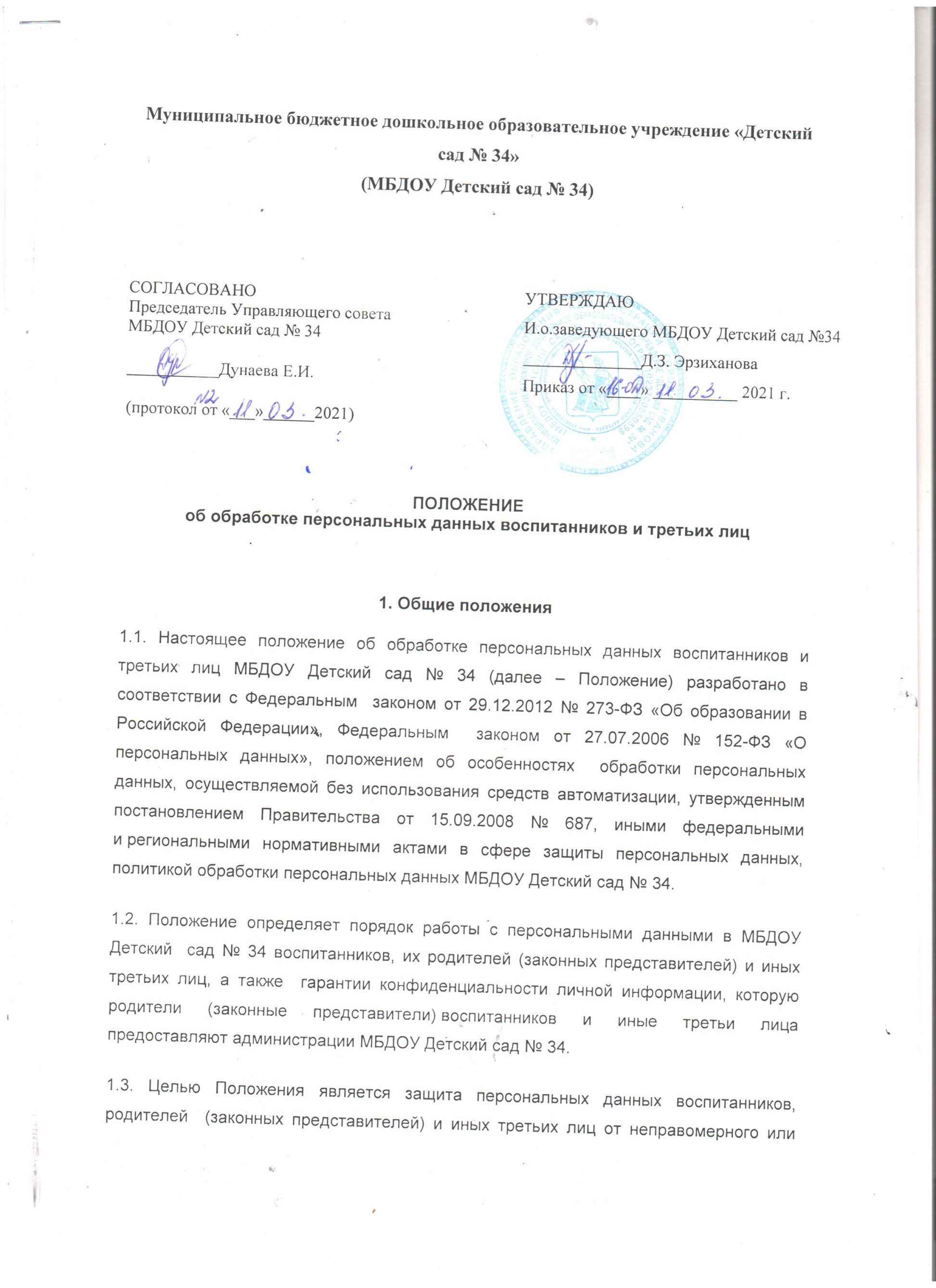 или случайного доступа,  уничтожения, изменения, блокирования, копирования, распространения и иных неправомерных действий.2. Перечень обрабатываемых персональных данных2.1. МБДОУ «Детский сад № 34» обрабатывает следующие персональные данные воспитанников:а) фамилия, имя, отчество (при наличии);б) дата и место рождения;в) адрес местожительства;г) сведения из документов:- свидетельства о рождении;- свидетельства о регистрации;- документа, подтверждающего родство воспитанника с родителями (законными представителями);- документа, подтверждающего право на пребывание на территории РФ;- заключения и других документов психолого-медико-педагогической комиссии;- медицинской справки-допуска после перенесенного заболевания;- медицинского заключения о характере повреждений здоровья, полученных в результате несчастного случая, и степени их тяжести, заключения о причине смерти;- иных медицинских заключений.2.2. Персональные данные воспитанников содержатся в их личных делах в виде копий
 документов.2.3. МБДОУ «Детский сад № 34» обрабатывает следующие персональные данные родителей  (законных представителей) воспитанников:а) фамилия, имя, отчество (при наличии);б) адрес местожительства;в) контактные телефоны;г) сведения из документов:- паспорта или другого документа, удостоверяющего личность;- документов для предоставления льгот (удостоверение многодетной семьи, документа о признании инвалидом).2.4. Персональные данные родителей (законных представителей) содержатся в личных делах воспитанников в виде копий документов.2.5. МБДОУ «Детский сад № 34» обрабатывает следующие персональные данные физических лиц по договорам, физических лиц, указанных в заявлениях (согласиях, доверенностях и т. п.) родителей (законных представителей) воспитанников:а) фамилия, имя, отчество (при наличии);б) адрес местожительства;в) контактные телефоны;г) сведения из документов:- паспорта или другого документа, удостоверяющего личность;- диплома или иного документа об образовании;- трудовой книжки.2.6. Персональные данные третьих лиц содержатся в документах, которые представили  физические лица, заключившие с МБДОУ «Детский сад № 34» договор, и которые подписали  (выдали) родители (законные представители).3. Сбор, обработка и хранение персональных данных3.1. Сбор персональных данных воспитанников, родителей (законных представителей)
 осуществляет делопроизводитель МБДОУ «Детский сад № 34» во время приема документов для  зачисления и во время оказания услуг по присмотру и уходу, образовательных услуг.3.2. Сбор данных физических лиц по договорам осуществляет делопроизводитель
МБДОУ «Детский сад № 34» при оформлении договоров.3.3. Сбор данных третьих лиц, указанных в заявлениях (согласиях, доверенностях и т. п.)  родителей (законных представителей) воспитанников, осуществляет делопроизводитель МБДОУ «Детский сад № 34» при оформлении или приеме документов.3.4. Делопроизводитель вправе принять персональные данные воспитанников, родителей (законных представителей) воспитанников только у родителей (законных представителей) лично.Делопроизводитель вправе принять документы и сведения, которые содержат персональные данные третьих лиц, только у таких лиц.3.5. МБДОУ «Детский сад № 34» вправе делать запрос в медицинскую организацию и обрабатывать персональные данные воспитанников при расследовании несчастного случая, если это требуется для работы комиссии. Результаты расследования вместе с медицинскими заключениями хранятся в отдельных папках в специальном шкафу, доступ к которому имеют только члены комиссии.3.6. Обработка персональных данных воспитанников ведется исключительно в целях
 реализации их прав на получение образования в рамках осваиваемых образовательных программ, оказания услуг по присмотру и уходу и с согласия на обработку персональных данных.3.7. Обработка персональных данных родителей (законных представителей) воспитанников ведется исключительно в целях реализации прав родителей (законных представителей) при реализации МБДОУ «Детский сад № 34» прав воспитанников на получение образования в рамках осваиваемых образовательных программ, оказания услуг по присмотру и уходу и с согласия на обработку персональных данных.3.8. Обработка персональных данных физических лиц по договорам ведется исключительно в целях исполнения договора, стороной которого, выгодоприобретателем или поручителем по которому является такое физическое лицо, а также для заключения договора по инициативе физического лица или договора, по которому физическое лицо будет выгодоприобретателем или поручителем. Получение согласия в данном случае не требуется.Обработка персональных данных третьих лиц, указанных в заявлениях (согласиях, доверенностях и т. п.) родителей (законных представителей) воспитанников, ведется
 исключительно в целях реализации прав родителей (законных представителей) при реализации МБДОУ «Детский сад № 34» прав воспитанников на получение образования, оказания услуг по присмотру и уходу и с согласия третьих лиц на обработку.3.9. Личные дела воспитанников хранятся в кабинете заведующего МБДОУ «Детский сад № 34» в бумажном виде в папках в специальном шкафу, который обеспечивает защиту от несанкционированного доступа. В личных делах воспитанников хранятся персональные данные воспитанников и их родителей (законных представителей).3.10. Медицинские карты воспитанников хранятся в медицинском кабинете. 3.11. Договоры, содержащие персональные данные третьих лиц, хранятся в кабинете заведующего МБДОУ «Детский сад № 34» в бумажном виде в папках в специальном шкафу, который обеспечивает защиту от несанкционированного доступа.3.12. Заявления (согласия, доверенности и т. п.) родителей (законных представителей)
 воспитанников, содержащие персональные данные третьих лиц, хранятся в кабинете заведующего МБДОУ «Детский сад № 34» в бумажном виде в папках в специальном шкафу, который обеспечивает защиту от несанкционированного доступа.3.14. Личные дела, журналы и иные документы, содержащие персональные данные,
 подлежат хранению и уничтожению в сроки и в порядке, предусмотренные номенклатурой дел и архивным законодательством РФ.4. Доступ к персональным данным4.1. Доступ к персональным данным воспитанника, родителей (законных представителей) имеют:- заведующий – в полном объеме;- старший воспитатель – в полном объеме;- делопроизводитель – в полном объеме;- бухгалтер – в полном объеме;- воспитатели – в объеме данных, которые необходимы для выполнения функций воспитателя: фамилия, имя, отчество (при наличии) воспитанника; фамилия, имя, отчество (при наличии) родителей воспитанника, адрес местожительства, контактные телефоны, рекомендации психолого-медико-педагогической комиссии; фамилия, имя, отчество (при наличии) и контактные телефоны третьих лиц, которым родители (законные представители) передали часть своих полномочий;- социальный педагог – в объеме данных, которые необходимы для выполнения мероприятий по воспитанию, развитию и социальной защите воспитанника;- педагог-психолог – в объеме данных, которые нужны для диагностической, психокоррекционной, реабилитационной работы с воспитанником, оказания консультативной помощи воспитаннику, его родителям (законным представителям) и педагогическим работникам МБДОУ «Детский сад № 34»;- медицинская сестра – в объеме, необходимом для медицинского обслуживания воспитанника.4.2. Доступ к персональным данным третьих лиц по договорам имеют:- заведующий – в полном объеме;- делопроизводитель – в полном объеме;- бухгалтер – в полном объеме.4.3. Доступ к персональным данным третьих лиц, на которых оформлены заявления
 (согласия, доверенности и т. п.) и которые зафиксированы в журнале учета посетителей, имеют:- заведующий – в полном объеме;- делопроизводитель – в полном объеме;- лица, ответственные за ведение журнала, – в объеме данных, которые необходимы для обеспечения безопасности МБДОУ «Детский сад № 34»: фамилия, имя, отчество (при наличии) посетителя, данные документа, удостоверяющего личность.5. Передача персональных данных5.1. Работники МБДОУ «Детский сад № 34», имеющие доступ к персональным данным воспитанников, родителей (законных представителей) воспитанников и третьих лиц, при передаче этих данных должны соблюдать следующие требования:5.1.1. Не передавать персональные данные без письменного согласия субъекта персональных данных, за исключением случаев, когда это необходимо в целях предупреждения угрозы жизни и здоровью воспитанников, если получить такое согласие невозможно, для статистических или исследовательских целей (при обезличивании), а также в других случаях, напрямую предусмотренных федеральными законами.5.1.2. Предупреждать лиц, которым переданы персональные данные воспитанников,
 родителей (законных представителей) воспитанников, третьих лиц, о том, что эти данные могут быть использованы лишь в целях, для которых они сообщены субъектами персональных данных.6. Меры обеспечения безопасности персональных данных6.1. К основным мерам обеспечения безопасности персональных данных в МБДОУ
 «Детский сад № 34» относятся:6.1.1. Назначение ответственного за организацию обработки персональных данных. В обязанности ответственного входит организация обработки персональных данных, обучение и инструктаж работников, внутренний контроль за соблюдением в МБДОУ «Детский сад № 34» требований законодательства к защите персональных данных.6.1.2. Издание политики обработки персональных данных и локальных актов по вопросам обработки персональных данных.6.1.3. Ознакомление работников, осуществляющих обработку персональных данных, с
 положениями законодательства о персональных данных, в том числе с требованиями к защите персональных данных, политикой обработки персональных данных и локальными актами МБДОУ «Детский сад № 34» по вопросам обработки персональных данных.6.1.4. Регистрация и учет всех действий, совершаемых с персональными данными в информационных системах, контроль за принимаемыми мерами по обеспечению безопасности персональных данных и уровня защищенности информационных систем.6.1.5. Учет машинных носителей персональных данных.6.1.6. Оценка вреда, который может быть причинен субъектам персональных данных в
 случае нарушения законодательства о персональных данных, оценка соотношения указанного вреда и принимаемых мер.6.1.7. Внутренний контроль и (или) аудит соответствия обработки персональных данных требованиям законодательства.7. Ответственность7.1. Лица, виновные в нарушении норм, регулирующих обработку и защиту персональных данных воспитанников, их родителей (законных представителей) и иных третьих лиц, привлекаются к дисциплинарной и материальной ответственности, а в случаях, установленных законодательством РФ, – к гражданско-правовой, административной и уголовной ответственности в порядке, установленном федеральными законами.7.2. Моральный вред, причиненный воспитанникам, их родителям (законным представителям) и иным третьим лицам вследствие нарушения их прав, правил обработки персональных данных, а также несоблюдения требований к защите персональных данных, подлежит возмещению в порядке и на условиях, предусмотренных законодательством РФ. Возмещение морального вреда осуществляется независимо от возмещения имущественного вреда и понесенных субъектом персональных данных убытков.